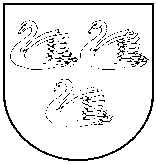 GULBENES  NOVADA  PAŠVALDĪBAS DOMEReģ. Nr. 90009116327Ābeļu iela 2, Gulbene, Gulbenes nov., LV-4401Tālrunis 64497710, mob.26595362, e-pasts: dome@gulbene.lv , www.gulbene.lvDomes sēdes PROTOKOLSCentrālās pārvaldes ēka, Ābeļu iela 2, Gulbene, atklāta sēde (no 1.-63.darba kārtības jautājumam) un slēgta sēde (64.darba kārtības jautājums) 2024. gada 25. aprīlī                                   							Nr. 10Sēde sasaukta 2024.gada 22.aprīlī plkst. 09:05Sēdi atklāj 2024.gada 25.aprīlī plkst. 09:50 Sēdi vada - Gulbenes novada pašvaldības domes priekšsēdētājs Andis CaunītisProtokolē - Gulbenes novada Centrālās pārvaldes kancelejas pārzine Vita BaškereSēdē piedalās deputāti: Normunds Audzišs, Ainārs Brezinskis,  Gunārs Ciglis, Daumants Dreiškens, Lāsma Gabdulļina,  Atis Jencītis, Ivars Kupčs, Intars Liepiņš, Normunds Mazūrs, Mudīte Motivāne, Guna Pūcīte, Anatolijs Savickis,  Guna Švika Sēdē nepiedalās deputāti: Aivars Circens – slimības dēļPašvaldības administrācijas darbinieki un interesenti klātienē: izpilddirektore Antra Sprudzāne,  skatīt sarakstu pielikumāPašvaldības administrācijas darbinieki un interesenti attālināti: skatīt sarakstu pielikumāDomes  sēdei tika veikts videoieraksts, pieejams:https://drive.google.com/drive/u/0/folders/1bZYSoj_09zqgkUy99JQb_GXA-dqbt5u5 (Domes sēde 2024-04-25 10:00 GTM+3) faila lielums  1,56 GB un tiek publicēts pašvaldības tīmekļvietnē.Izpilddirektores ziņojums (skatīt pielikumā). Debatēs par izpilddirektores ziņojumu  piedalās Intars Liepiņš, Antra Sprudzāne, Andis Caunītis.DARBA KĀRTĪBA:0. Par darba kārtības apstiprināšanu.1. Par izmaiņām Gulbenes novada pašvaldības jaunatnes lietu konsultatīvās komisijas sastāvā.2. Par Gulbenes novada pirmsskolas izglītības iestādes “Ābolīši” attīstības plāna 2024.-2026.gadam apstiprināšanu.3. Par nekustamā īpašuma “Asarupes iela 10A”, Gulbene, Gulbenes novads, sastāva grozīšanu.4. Par Lejasciema pagasta nekustamā īpašuma “Smilšu-14” sastāva grozīšanu un jaunu nekustamo īpašumu nosaukumu piešķiršanu.5. Par Lejasciema pagasta nekustamā īpašuma “Grantiņi” sastāva grozīšanu un jauna nekustamā īpašuma nosaukuma piešķiršanu.6. Par Stradu pagasta nekustamā īpašuma “Vecvaivari” sastāva grozīšanu un jauna nekustamā īpašuma nosaukuma piešķiršanu.7. Par Stradu pagasta nekustamā īpašuma “Kamenes” sastāva grozīšanu un jauna nekustamā īpašuma nosaukuma piešķiršanu.8. Par Beļavas pagasta nekustamā īpašuma nosaukuma “Pie Jāņkalniem” piešķiršanu.9. Par Daukstu pagasta  nekustamā īpašuma nosaukuma “Gāršas mežs” piešķiršanu.10. Par Lejasciema pagasta nekustamā īpašuma nosaukuma “Lināju mežs” piešķiršanu.11. Par Lizuma pagasta nekustamā īpašuma nosaukuma “Dzilnupes mežs” piešķiršanu.12. Par Rankas pagasta nekustamā īpašuma nosaukuma “Dzenīšu mežs” piešķiršanu.13. Par Stāmerienas pagasta nekustamā īpašuma nosaukuma “Dunduru mežs” piešķiršanu.14. Par Stradu pagasta  nekustamā īpašuma nosaukuma “Lauru mežs” piešķiršanu.15. Par Tirzas pagasta nekustamā īpašuma nosaukuma “Remas mežs” piešķiršanu.16. Par Gulbenes pilsētas dzīvokļa īpašuma O. Kalpaka iela 35 - 2 atsavināšanu.17. Par Gulbenes pilsētas dzīvokļa īpašuma Nākotnes iela 2 k – 5 - 8 atsavināšanu.18. Par nekustamā īpašuma Beļavas pagastā ar nosaukumu “Gaidas” atsavināšanu.19. Par Stradu pagasta dzīvokļa īpašuma “Stāķi 1” - 8 atsavināšanu.20. Par Stradu pagasta dzīvokļa īpašuma “Stāķi 18” - 30 atsavināšanu.21. Par nekustamā īpašuma Brīvības iela 82C, Gulbenē, Gulbenes novadā, pirmās izsoles rīkošanu, noteikumu un sākumcenas apstiprināšanu.22. Par dzīvokļa īpašuma Brīvības iela 97 – 4, Svelberģī, Beļavas pagastā, Gulbenes novadā, pirmās izsoles rīkošanu, noteikumu un sākumcenas apstiprināšanu.23. Par dzīvokļa īpašuma Brīvības iela 97 – 10, Svelberģī, Beļavas pagastā, Gulbenes novadā, pirmās izsoles rīkošanu, noteikumu un sākumcenas apstiprināšanu.24. Par nekustamā īpašuma Kļavu iela 22A, Gulbenē, Gulbenes novadā, pirmās izsoles rīkošanu, noteikumu un sākumcenas apstiprināšanu.25. Par nekustamā īpašuma Beļavas pagastā ar nosaukumu “Strautmaļi” pirmās izsoles rīkošanu, noteikumu un sākumcenas apstiprināšanu.26. Par nekustamā īpašuma Beļavas pagastā ar nosaukumu “Lira” pirmās izsoles rīkošanu, noteikumu un sākumcenas apstiprināšanu.27. Par nekustamā īpašuma Galgauskas pagastā ar nosaukumu “Ievukalns” pirmās izsoles rīkošanu, noteikumu un sākumcenas apstiprināšanu.28. Par dzīvokļa īpašuma “Stāķi 2” – 14, Stāķos, Stradu pagastā, Gulbenes novadā, pirmās izsoles rīkošanu, noteikumu un sākumcenas apstiprināšanu.29. Par dzīvokļa īpašuma “Stāķi 17” – 8, Stāķos, Stradu pagastā, Gulbenes novadā, pirmās izsoles rīkošanu, noteikumu un sākumcenas apstiprināšanu.30. Par dzīvokļa īpašuma “Šķieneri 1” – 10, Šķieneri, Stradu pagastā, Gulbenes novadā, pirmās izsoles rīkošanu, noteikumu un sākumcenas apstiprināšanu.31. Par dzīvokļa īpašuma “Šķieneri 9” – 1, Šķieneri, Stradu pagasts, Gulbenes novads, nosacītās cenas apstiprināšanu.32. Par nekustamā īpašuma Tirzas pagastā ar nosaukumu “Jaunzemīši” pirmās izsoles rīkošanu, noteikumu un sākumcenas apstiprināšanu.33. Par zemes vienības noteikšanu par starpgabalu.34. Par Gulbenes novada attīstības programmas 2018.-2024.gadam investīciju plāna 2022.-2024.gadam grozījumiem.35. Par projekta “Lejasciema un Lizuma pamatskolu infrastruktūras pilnveide un aprīkošana” pieteikuma iesniegšanu un projekta līdzfinansējuma nodrošināšanu.36. Par precizējumiem Gulbenes novada domes 2024.gada 29.februāra saistošajos noteikumos Nr.2 “Par teritorijas kopšanu un būvju uzturēšanu Gulbenes novadā”.37. Par Gulbenes novada pašvaldības 2024.gada 25.aprīļa noteikumu  “Grozījumi Gulbenes novada pašvaldības domes 2023.gada 30.novembra noteikumos Nr.GND/IEK/2023/35 “Gulbenes novada pašvaldības darba reglaments”” izdošanu.38. Par Gulbenes novada pašvaldības 2024.gada 25.aprīļa noteikumu “Gulbenes novada pašvaldības 2024.gada konkursa “Te rodas!” nolikums” apstiprināšanu.39. Par specializētā tūristu transportlīdzekļa kustības maršruta Gulbenes pilsētā apstiprināšanu 2024.gadam (no maija līdz oktobrim).40. Par Gulbenes novada pašvaldības domes 2024.gada 25.aprīļa saistošo noteikumu Nr.7 “Par pašvaldības nodevām Gulbenes novadā” izdošanu.41. Par Gulbenes novada pašvaldības domes 2024.gada 25.aprīļa saistošo noteikumu Nr.8“Grozījumi Gulbenes novada pašvaldības domes 2024.gada 21.februāra saistošajos noteikumos Nr.1 “Par Gulbenes novada pašvaldības budžetu 2024.gadam”” izdošanu.42. Par Gulbenes novada pašvaldības 2023.gada gada pārskata apstiprināšanu.43. Par aizņēmumu investīciju projektam “Divu autobusu piegāde Gulbenes novada pašvaldības vajadzībām”.44. Par amatu savienošanas atļauju Irēnai Jansonei.45. Par amatu savienošanas atļauju Laumai Silauniecei.46. Par amatu savienošanas atļauju Vitai Baškerei.47. Par amatu savienošanas atļauju Sabīnei Jefimovai.48. Par amatu savienošanas atļauju Agnesei Zagorskai.49. Par amatu savienošanas atļauju Laimai Šmitei-Ūdrei.50. Par ikgadējā apmaksātā atvaļinājuma daļas un papildatvaļinājuma piešķiršanu  Gulbenes novada pašvaldības domes priekšsēdētājam Andim Caunītim.51. Par Beļavas pagasta nekustamā īpašuma “Priežukalni” sastāva grozīšanu un jauna nekustamā īpašuma nosaukuma piešķiršanu.52. Par nekustamā īpašuma Lejasciema pagastā ar nosaukumu “Mudaža 1” izsoles rīkošanu, noteikumu un sākumcenas apstiprināšanu.53. Par nekustamā īpašuma Daukstu pagastā ar nosaukumu “Mežrozītes” pircēja apstiprināšanu.54. Par nekustamā īpašuma Beļavas pagastā ar nosaukumu “Ozolkalna krejotava” pircēja apstiprināšanu.55. Par nekustamā īpašuma Stradu pagastā ar nosaukumu “Straumēni” pircēja apstiprināšanu.56. Par Gulbenes novada pašvaldības dalību biedrībā “Vidzemes Tūrisma asociācija”.57. Par Stāmerienas pagasta nekustamā īpašuma “Rijas” sastāva grozīšanu un jauna nekustamā īpašuma nosaukuma piešķiršanu.58. Par Gulbenes novada pašvaldības līdzfinansējumu daudzdzīvokļu dzīvojamās mājas Rīgas iela 25, Gulbene energoefektivitātes pasākumu veikšanai.59. Par Gulbenes novada pašvaldības līdzfinansējumu daudzdzīvokļu dzīvojamās mājas Rīgas iela 25, Gulbene energoauditu energoefektivitātes pasākumu veikšanai.60. Par Gulbenes novada pašvaldības līdzfinansējumu daudzdzīvokļu dzīvojamās mājas Rīgas iela 25, Gulbene tehniskās dokumentācijas izstrādi energoefektivitātes pasākumu veikšanai.61. Par Ivetas Cigles atbrīvošanu no Gulbenes 1.pirmsskolas izglītības iestādes vadītājas amata.62. Par nekustamā īpašuma Jaungulbenes pagastā ar nosaukumu “Niedres” pircēja apstiprināšanu.63. Par nekustamā īpašuma Jaungulbenes pagastā ar nosaukumu “Sveķi 1” pircēja apstiprināšanu.64. Par deputāta iesnieguma izskatīšanu.0.Par darba kārtības apstiprināšanuZIŅO: Andis CaunītisLĒMUMA PROJEKTU SAGATAVOJA: Vita BaškereDEBATĒS PIEDALĀS: Intars Liepiņš, Andis Caunītis, Eduards GarkušaPriekšlikumi balsošanai:1. Papildināt darba kārtību ar 53.punktu - Par nekustamā īpašuma Lejasciema pagastā ar nosaukumu “Mudaža 1” izsoles rīkošanu, noteikumu un sākumcenas apstiprināšanu (Andis Caunītis)Balsojums: ar 14 balsīm "Par" (Ainārs Brezinskis, Anatolijs Savickis, Andis Caunītis, Atis Jencītis, Daumants Dreiškens, Guna Pūcīte, Guna Švika, Gunārs Ciglis, Intars Liepiņš, Ivars Kupčs, Lāsma Gabdulļina, Mudīte Motivāne, Normunds Audzišs, Normunds Mazūrs), "Pret" – nav, "Atturas" – nav, "Nepiedalās" – navLēmums: Pieņemts2. Papildināt darba kārtību ar 54.punktu - Par nekustamā īpašuma Daukstu pagastā ar nosaukumu “Mežrozītes” pircēja apstiprināšanu (Andis Caunītis)Balsojums: ar 14 balsīm "Par" (Ainārs Brezinskis, Anatolijs Savickis, Andis Caunītis, Atis Jencītis, Daumants Dreiškens, Guna Pūcīte, Guna Švika, Gunārs Ciglis, Intars Liepiņš, Ivars Kupčs, Lāsma Gabdulļina, Mudīte Motivāne, Normunds Audzišs, Normunds Mazūrs), "Pret" – nav, "Atturas" – nav, "Nepiedalās" – navLēmums: Pieņemts3. Papildināt darba kārtību ar 55.punktu - Par nekustamā īpašuma Beļavas pagastā ar nosaukumu “Ozolkalna krejotava” pircēja apstiprināšanu (Andis Caunītis)Balsojums: ar 14 balsīm "Par" (Ainārs Brezinskis, Anatolijs Savickis, Andis Caunītis, Atis Jencītis, Daumants Dreiškens, Guna Pūcīte, Guna Švika, Gunārs Ciglis, Intars Liepiņš, Ivars Kupčs, Lāsma Gabdulļina, Mudīte Motivāne, Normunds Audzišs, Normunds Mazūrs), "Pret" – nav, "Atturas" – nav, "Nepiedalās" – navLēmums: Pieņemts4. Papildināt darba kārtību ar 56.punktu - Par nekustamā īpašuma Stradu pagastā ar nosaukumu “Straumēni” pircēja apstiprināšanu (Andis Caunītis)Balsojums: ar 14 balsīm "Par" (Ainārs Brezinskis, Anatolijs Savickis, Andis Caunītis, Atis Jencītis, Daumants Dreiškens, Guna Pūcīte, Guna Švika, Gunārs Ciglis, Intars Liepiņš, Ivars Kupčs, Lāsma Gabdulļina, Mudīte Motivāne, Normunds Audzišs, Normunds Mazūrs), "Pret" – nav, "Atturas" – nav, "Nepiedalās" – navLēmums: Pieņemts5. Papildināt darba kārtību ar 57.punktu - Par Gulbenes novada pašvaldības dalību biedrībā “Vidzemes Tūrisma asociācija” (Andis Caunītis)Balsojums: ar 14 balsīm "Par" (Ainārs Brezinskis, Anatolijs Savickis, Andis Caunītis, Atis Jencītis, Daumants Dreiškens, Guna Pūcīte, Guna Švika, Gunārs Ciglis, Intars Liepiņš, Ivars Kupčs, Lāsma Gabdulļina, Mudīte Motivāne, Normunds Audzišs, Normunds Mazūrs), "Pret" – nav, "Atturas" – nav, "Nepiedalās" – navLēmums: Pieņemts6. Papildināt darba kārtību ar 58.punktu - Par Stāmerienas pagasta nekustamā īpašuma “Rijas” sastāva grozīšanu un jauna nekustamā īpašuma nosaukuma piešķiršanu (Andis Caunītis)Balsojums: ar 14 balsīm "Par" (Ainārs Brezinskis, Anatolijs Savickis, Andis Caunītis, Atis Jencītis, Daumants Dreiškens, Guna Pūcīte, Guna Švika, Gunārs Ciglis, Intars Liepiņš, Ivars Kupčs, Lāsma Gabdulļina, Mudīte Motivāne, Normunds Audzišs, Normunds Mazūrs), "Pret" – nav, "Atturas" – nav, "Nepiedalās" – navLēmums: Pieņemts7. Papildināt darba kārtību ar 59.punktu - Par Gulbenes novada pašvaldības līdzfinansējumu daudzdzīvokļu dzīvojamās mājas Rīgas iela 25, Gulbene energoefektivitātes pasākumu veikšanai (Andis Caunītis)Balsojums: ar 14 balsīm "Par" (Ainārs Brezinskis, Anatolijs Savickis, Andis Caunītis, Atis Jencītis, Daumants Dreiškens, Guna Pūcīte, Guna Švika, Gunārs Ciglis, Intars Liepiņš, Ivars Kupčs, Lāsma Gabdulļina, Mudīte Motivāne, Normunds Audzišs, Normunds Mazūrs), "Pret" – nav, "Atturas" – nav, "Nepiedalās" – navLēmums: Pieņemts8. Papildināt darba kārtību ar 60.punktu - Par Gulbenes novada pašvaldības līdzfinansējumu daudzdzīvokļu dzīvojamās mājas Rīgas iela 25, Gulbene energoauditu energoefektivitātes pasākumu veikšanai (Andis Caunītis)Balsojums: ar 14 balsīm "Par" (Ainārs Brezinskis, Anatolijs Savickis, Andis Caunītis, Atis Jencītis, Daumants Dreiškens, Guna Pūcīte, Guna Švika, Gunārs Ciglis, Intars Liepiņš, Ivars Kupčs, Lāsma Gabdulļina, Mudīte Motivāne, Normunds Audzišs, Normunds Mazūrs), "Pret" – nav, "Atturas" – nav, "Nepiedalās" – navLēmums: Pieņemts9. Papildināt darba kārtību ar 61.punktu - Par Gulbenes novada pašvaldības līdzfinansējumu daudzdzīvokļu dzīvojamās mājas Rīgas iela 25, Gulbene tehniskās dokumentācijas izstrādi energoefektivitātes pasākumu veikšanai (Andis Caunītis)Balsojums: ar 14 balsīm "Par" (Ainārs Brezinskis, Anatolijs Savickis, Andis Caunītis, Atis Jencītis, Daumants Dreiškens, Guna Pūcīte, Guna Švika, Gunārs Ciglis, Intars Liepiņš, Ivars Kupčs, Lāsma Gabdulļina, Mudīte Motivāne, Normunds Audzišs, Normunds Mazūrs), "Pret" – nav, "Atturas" – nav, "Nepiedalās" – navLēmums: Pieņemts10. Papildināt darba kārtību ar 62.punktu - Par Ivetas Cigles atbrīvošanu no Gulbenes 1.pirmsskolas izglītības iestādes vadītājas amata (Andis Caunītis)Balsojums: ar 13 balsīm "Par" (Ainārs Brezinskis, Anatolijs Savickis, Andis Caunītis, Atis Jencītis, Daumants Dreiškens, Guna Pūcīte, Guna Švika, Intars Liepiņš, Ivars Kupčs, Lāsma Gabdulļina, Mudīte Motivāne, Normunds Audzišs, Normunds Mazūrs), "Pret" – nav, "Atturas" – nav, "Nepiedalās" – 1 (Gunārs Ciglis)Lēmums: Pieņemts11. Papildināt darba kārtību ar 63.punktu - Par nekustamā īpašuma Jaungulbenes pagastā ar nosaukumu “Niedres” pircēja apstiprināšanu (Andis Caunītis)Balsojums: ar 14 balsīm "Par" (Ainārs Brezinskis, Anatolijs Savickis, Andis Caunītis, Atis Jencītis, Daumants Dreiškens, Guna Pūcīte, Guna Švika, Gunārs Ciglis, Intars Liepiņš, Ivars Kupčs, Lāsma Gabdulļina, Mudīte Motivāne, Normunds Audzišs, Normunds Mazūrs), "Pret" – nav, "Atturas" – nav, "Nepiedalās" – navLēmums: Pieņemts12. Papildināt darba kārtību ar 64.punktu - Par nekustamā īpašuma Jaungulbenes pagastā ar nosaukumu “Sveķi 1” pircēja apstiprināšanu (Andis Caunītis)Balsojums: ar 14 balsīm "Par" (Ainārs Brezinskis, Anatolijs Savickis, Andis Caunītis, Atis Jencītis, Daumants Dreiškens, Guna Pūcīte, Guna Švika, Gunārs Ciglis, Intars Liepiņš, Ivars Kupčs, Lāsma Gabdulļina, Mudīte Motivāne, Normunds Audzišs, Normunds Mazūrs), "Pret" – nav, "Atturas" – nav, "Nepiedalās" – navLēmums: Pieņemts13. Izskatīt darba kārtības 52.jautājumu - Par deputāta iesnieguma izskatīšanu (jautājums tiks izskatīts sēdes slēgtajā daļā) - kā darba kārtības pēdējo jautājumu (Andis Caunītis)Balsojums: ar 13 balsīm "Par" (Ainārs Brezinskis, Anatolijs Savickis, Andis Caunītis, Atis Jencītis, Daumants Dreiškens, Guna Pūcīte, Guna Švika, Gunārs Ciglis, Ivars Kupčs, Lāsma Gabdulļina, Mudīte Motivāne, Normunds Audzišs, Normunds Mazūrs), "Pret" – 1 (Intars Liepiņš), "Atturas" – nav, "Nepiedalās" – navLēmums: PieņemtsGulbenes novada pašvaldības dome atklāti balsojot:ar 13 balsīm "Par" (Ainārs Brezinskis, Anatolijs Savickis, Andis Caunītis, Atis Jencītis, Daumants Dreiškens, Guna Pūcīte, Guna Švika, Gunārs Ciglis, Ivars Kupčs, Lāsma Gabdulļina, Mudīte Motivāne, Normunds Audzišs, Normunds Mazūrs), "Pret" – 1 (Intars Liepiņš), "Atturas" – nav, "Nepiedalās" – nav, NOLEMJ:APSTIPRINĀT 2024.gada 25.aprīļa domes ārkārtas sēdes darba kārtību.1.Par izmaiņām Gulbenes novada pašvaldības jaunatnes lietu konsultatīvās komisijas sastāvāZIŅO: Atis JencītisLĒMUMA PROJEKTU SAGATAVOJA: Džesija Olekša, Laima PriedeslaipaDEBATĒS PIEDALĀS: navGulbenes novada pašvaldības dome atklāti balsojot:ar 14 balsīm "Par" (Ainārs Brezinskis, Anatolijs Savickis, Andis Caunītis, Atis Jencītis, Daumants Dreiškens, Guna Pūcīte, Guna Švika, Gunārs Ciglis, Intars Liepiņš, Ivars Kupčs, Lāsma Gabdulļina, Mudīte Motivāne, Normunds Audzišs, Normunds Mazūrs), "Pret" – nav, "Atturas" – nav, "Nepiedalās" – nav, NOLEMJ:Pieņemt iesniegto lēmuma projektu “Par  izmaiņām Gulbenes novada pašvaldības jaunatnes lietu konsultatīvās komisijas sastāvā”.Lēmums Nr.GND/2024/169 sēdes protokola pielikumā2.Par Gulbenes novada pirmsskolas izglītības iestādes “Ābolīši” attīstības plāna 2024.-2026.gadam apstiprināšanuZIŅO: Atis JencītisLĒMUMA PROJEKTU SAGATAVOJA: Laima PriedeslaipaDEBATĒS PIEDALĀS: navGulbenes novada pašvaldības dome atklāti balsojot:ar 14 balsīm "Par" (Ainārs Brezinskis, Anatolijs Savickis, Andis Caunītis, Atis Jencītis, Daumants Dreiškens, Guna Pūcīte, Guna Švika, Gunārs Ciglis, Intars Liepiņš, Ivars Kupčs, Lāsma Gabdulļina, Mudīte Motivāne, Normunds Audzišs, Normunds Mazūrs), "Pret" – nav, "Atturas" – nav, "Nepiedalās" – nav, NOLEMJ:Pieņemt iesniegto lēmuma projektu “Par  Gulbenes novada pirmsskolas izglītības iestādes “Ābolīši” attīstības plāna 2024.-2026.gadam apstiprināšanu”.Lēmums Nr.GND/2024/170 sēdes protokola pielikumā3.Par nekustamā īpašuma “Asarupes iela 10A”, Gulbene, Gulbenes novads, sastāva grozīšanuZIŅO: Guna ŠvikaLĒMUMA PROJEKTU SAGATAVOJA: Lolita VīksniņaDEBATĒS PIEDALĀS: navGulbenes novada pašvaldības dome atklāti balsojot:ar 14 balsīm "Par" (Ainārs Brezinskis, Anatolijs Savickis, Andis Caunītis, Atis Jencītis, Daumants Dreiškens, Guna Pūcīte, Guna Švika, Gunārs Ciglis, Intars Liepiņš, Ivars Kupčs, Lāsma Gabdulļina, Mudīte Motivāne, Normunds Audzišs, Normunds Mazūrs), "Pret" – nav, "Atturas" – nav, "Nepiedalās" – nav, NOLEMJ:Pieņemt iesniegto lēmuma projektu “Par  nekustamā īpašuma “Asarupes iela 10A”, Gulbene, Gulbenes novads, sastāva grozīšanu”.Lēmums Nr.GND/2024/171 sēdes protokola pielikumā4.Par Lejasciema pagasta nekustamā īpašuma “Smilšu-14” sastāva grozīšanu un jaunu nekustamo īpašumu nosaukumu piešķiršanuZIŅO: Guna ŠvikaLĒMUMA PROJEKTU SAGATAVOJA: Lolita VīksniņaDEBATĒS PIEDALĀS: navGulbenes novada pašvaldības dome atklāti balsojot:ar 14 balsīm "Par" (Ainārs Brezinskis, Anatolijs Savickis, Andis Caunītis, Atis Jencītis, Daumants Dreiškens, Guna Pūcīte, Guna Švika, Gunārs Ciglis, Intars Liepiņš, Ivars Kupčs, Lāsma Gabdulļina, Mudīte Motivāne, Normunds Audzišs, Normunds Mazūrs), "Pret" – nav, "Atturas" – nav, "Nepiedalās" – nav, NOLEMJ:Pieņemt iesniegto lēmuma projektu “Par  Lejasciema pagasta nekustamā īpašuma “Smilšu-14” sastāva grozīšanu un jaunu nekustamo īpašumu nosaukumu piešķiršanu”.Lēmums Nr.GND/2024/172 sēdes protokola pielikumā5.Par Lejasciema pagasta nekustamā īpašuma “Grantiņi” sastāva grozīšanu un jauna nekustamā īpašuma nosaukuma piešķiršanuZIŅO: Guna ŠvikaLĒMUMA PROJEKTU SAGATAVOJA: Lolita VīksniņaDEBATĒS PIEDALĀS: navGulbenes novada pašvaldības dome atklāti balsojot:ar 14 balsīm "Par" (Ainārs Brezinskis, Anatolijs Savickis, Andis Caunītis, Atis Jencītis, Daumants Dreiškens, Guna Pūcīte, Guna Švika, Gunārs Ciglis, Intars Liepiņš, Ivars Kupčs, Lāsma Gabdulļina, Mudīte Motivāne, Normunds Audzišs, Normunds Mazūrs), "Pret" – nav, "Atturas" – nav, "Nepiedalās" – nav, NOLEMJ:Pieņemt iesniegto lēmuma projektu “Par  Lejasciema pagasta nekustamā īpašuma “Grantiņi” sastāva grozīšanu un jauna nekustamā īpašuma nosaukuma piešķiršanu”.Lēmums Nr.GND/2024/173 sēdes protokola pielikumā6.Par Stradu pagasta nekustamā īpašuma “Vecvaivari” sastāva grozīšanu un jauna nekustamā īpašuma nosaukuma piešķiršanuZIŅO: Guna ŠvikaLĒMUMA PROJEKTU SAGATAVOJA: Lolita VīksniņaDEBATĒS PIEDALĀS: navGulbenes novada pašvaldības dome atklāti balsojot:ar 14 balsīm "Par" (Ainārs Brezinskis, Anatolijs Savickis, Andis Caunītis, Atis Jencītis, Daumants Dreiškens, Guna Pūcīte, Guna Švika, Gunārs Ciglis, Intars Liepiņš, Ivars Kupčs, Lāsma Gabdulļina, Mudīte Motivāne, Normunds Audzišs, Normunds Mazūrs), "Pret" – nav, "Atturas" – nav, "Nepiedalās" – nav, NOLEMJ:Pieņemt iesniegto lēmuma projektu “Par  Stradu pagasta nekustamā īpašuma “Vecvaivari” sastāva grozīšanu un jauna nekustamā īpašuma nosaukuma piešķiršanu”.Lēmums Nr.GND/2024/174 sēdes protokola pielikumā7.Par Stradu pagasta nekustamā īpašuma “Kamenes” sastāva grozīšanu un jauna nekustamā īpašuma nosaukuma piešķiršanuZIŅO: Guna ŠvikaLĒMUMA PROJEKTU SAGATAVOJA: Lolita VīksniņaDEBATĒS PIEDALĀS: navGulbenes novada pašvaldības dome atklāti balsojot:ar 14 balsīm "Par" (Ainārs Brezinskis, Anatolijs Savickis, Andis Caunītis, Atis Jencītis, Daumants Dreiškens, Guna Pūcīte, Guna Švika, Gunārs Ciglis, Intars Liepiņš, Ivars Kupčs, Lāsma Gabdulļina, Mudīte Motivāne, Normunds Audzišs, Normunds Mazūrs), "Pret" – nav, "Atturas" – nav, "Nepiedalās" – nav, NOLEMJ:Pieņemt iesniegto lēmuma projektu “Par  Stradu pagasta nekustamā īpašuma “Kamenes” sastāva grozīšanu un jauna nekustamā īpašuma nosaukuma piešķiršanu”.Lēmums Nr.GND/2024/175 sēdes protokola pielikumā8.Par Beļavas pagasta nekustamā īpašuma nosaukuma “Pie Jāņkalniem” piešķiršanuZIŅO: Guna ŠvikaLĒMUMA PROJEKTU SAGATAVOJA: Lolita VīksniņaDEBATĒS PIEDALĀS: navGulbenes novada pašvaldības dome atklāti balsojot:ar 14 balsīm "Par" (Ainārs Brezinskis, Anatolijs Savickis, Andis Caunītis, Atis Jencītis, Daumants Dreiškens, Guna Pūcīte, Guna Švika, Gunārs Ciglis, Intars Liepiņš, Ivars Kupčs, Lāsma Gabdulļina, Mudīte Motivāne, Normunds Audzišs, Normunds Mazūrs), "Pret" – nav, "Atturas" – nav, "Nepiedalās" – nav, NOLEMJ:Pieņemt iesniegto lēmuma projektu “Par  Beļavas pagasta nekustamā īpašuma nosaukuma “Pie Jāņkalniem” piešķiršanu”.Lēmums Nr.GND/2024/176 sēdes protokola pielikumā9.Par Daukstu pagasta  nekustamā īpašuma nosaukuma “Gāršas mežs” piešķiršanuZIŅO: Guna ŠvikaLĒMUMA PROJEKTU SAGATAVOJA: Lolita VīksniņaDEBATĒS PIEDALĀS: navGulbenes novada pašvaldības dome atklāti balsojot:ar 14 balsīm "Par" (Ainārs Brezinskis, Anatolijs Savickis, Andis Caunītis, Atis Jencītis, Daumants Dreiškens, Guna Pūcīte, Guna Švika, Gunārs Ciglis, Intars Liepiņš, Ivars Kupčs, Lāsma Gabdulļina, Mudīte Motivāne, Normunds Audzišs, Normunds Mazūrs), "Pret" – nav, "Atturas" – nav, "Nepiedalās" – nav, NOLEMJ:Pieņemt iesniegto lēmuma projektu “Par  Daukstu pagasta  nekustamā īpašuma nosaukuma “Gāršas mežs” piešķiršanu”.Lēmums Nr.GND/2024/177 sēdes protokola pielikumā10.Par Lejasciema pagasta nekustamā īpašuma nosaukuma “Lināju mežs” piešķiršanuZIŅO: Guna ŠvikaLĒMUMA PROJEKTU SAGATAVOJA: Lolita VīksniņaDEBATĒS PIEDALĀS: navGulbenes novada pašvaldības dome atklāti balsojot:ar 14 balsīm "Par" (Ainārs Brezinskis, Anatolijs Savickis, Andis Caunītis, Atis Jencītis, Daumants Dreiškens, Guna Pūcīte, Guna Švika, Gunārs Ciglis, Intars Liepiņš, Ivars Kupčs, Lāsma Gabdulļina, Mudīte Motivāne, Normunds Audzišs, Normunds Mazūrs), "Pret" – nav, "Atturas" – nav, "Nepiedalās" – nav, NOLEMJ:Pieņemt iesniegto lēmuma projektu “Par  Lejasciema pagasta nekustamā īpašuma nosaukuma “Lināju mežs” piešķiršanu”.Lēmums Nr.GND/2024/178 sēdes protokola pielikumā11.Par Lizuma pagasta nekustamā īpašuma nosaukuma “Dzilnupes mežs” piešķiršanuZIŅO: Guna ŠvikaLĒMUMA PROJEKTU SAGATAVOJA: Lolita VīksniņaDEBATĒS PIEDALĀS: navGulbenes novada pašvaldības dome atklāti balsojot:ar 14 balsīm "Par" (Ainārs Brezinskis, Anatolijs Savickis, Andis Caunītis, Atis Jencītis, Daumants Dreiškens, Guna Pūcīte, Guna Švika, Gunārs Ciglis, Intars Liepiņš, Ivars Kupčs, Lāsma Gabdulļina, Mudīte Motivāne, Normunds Audzišs, Normunds Mazūrs), "Pret" – nav, "Atturas" – nav, "Nepiedalās" – nav, NOLEMJ:Pieņemt iesniegto lēmuma projektu “Par Lizuma pagasta nekustamā īpašuma nosaukuma “Dzilnupes mežs” piešķiršanu”.Lēmums Nr.GND/2024/179 sēdes protokola pielikumā12.Par Rankas pagasta nekustamā īpašuma nosaukuma “Dzenīšu mežs” piešķiršanuZIŅO: Guna ŠvikaLĒMUMA PROJEKTU SAGATAVOJA: Lolita VīksniņaDEBATĒS PIEDALĀS: navGulbenes novada pašvaldības dome atklāti balsojot:ar 14 balsīm "Par" (Ainārs Brezinskis, Anatolijs Savickis, Andis Caunītis, Atis Jencītis, Daumants Dreiškens, Guna Pūcīte, Guna Švika, Gunārs Ciglis, Intars Liepiņš, Ivars Kupčs, Lāsma Gabdulļina, Mudīte Motivāne, Normunds Audzišs, Normunds Mazūrs), "Pret" – nav, "Atturas" – nav, "Nepiedalās" – nav, NOLEMJ:Pieņemt iesniegto lēmuma projektu “Par Rankas pagasta nekustamā īpašuma nosaukuma “Dzenīšu mežs”  piešķiršanu”.Lēmums Nr.GND/2024/180 sēdes protokola pielikumā13.Par Stāmerienas pagasta nekustamā īpašuma nosaukuma “Dunduru mežs” piešķiršanuZIŅO: Guna ŠvikaLĒMUMA PROJEKTU SAGATAVOJA: Lolita VīksniņaDEBATĒS PIEDALĀS: navGulbenes novada pašvaldības dome atklāti balsojot:ar 14 balsīm "Par" (Ainārs Brezinskis, Anatolijs Savickis, Andis Caunītis, Atis Jencītis, Daumants Dreiškens, Guna Pūcīte, Guna Švika, Gunārs Ciglis, Intars Liepiņš, Ivars Kupčs, Lāsma Gabdulļina, Mudīte Motivāne, Normunds Audzišs, Normunds Mazūrs), "Pret" – nav, "Atturas" – nav, "Nepiedalās" – nav, NOLEMJ:Pieņemt iesniegto lēmuma projektu “Par Stāmerienas pagasta nekustamā īpašuma nosaukuma “Dunduru mežs”  piešķiršanu”.Lēmums Nr.GND/2024/181 sēdes protokola pielikumā14.Par Stradu pagasta  nekustamā īpašuma nosaukuma “Lauru mežs” piešķiršanuZIŅO: Guna ŠvikaLĒMUMA PROJEKTU SAGATAVOJA: Lolita VīksniņaDEBATĒS PIEDALĀS: navGulbenes novada pašvaldības dome atklāti balsojot:ar 14 balsīm "Par" (Ainārs Brezinskis, Anatolijs Savickis, Andis Caunītis, Atis Jencītis, Daumants Dreiškens, Guna Pūcīte, Guna Švika, Gunārs Ciglis, Intars Liepiņš, Ivars Kupčs, Lāsma Gabdulļina, Mudīte Motivāne, Normunds Audzišs, Normunds Mazūrs), "Pret" – nav, "Atturas" – nav, "Nepiedalās" – nav, NOLEMJ:Pieņemt iesniegto lēmuma projektu “Par Stradu pagasta  nekustamā īpašuma nosaukuma “Lauru mežs”  piešķiršanu”.Lēmums Nr.GND/2024/182 sēdes protokola pielikumā15.Par Tirzas pagasta nekustamā īpašuma nosaukuma “Remas mežs” piešķiršanuZIŅO: Guna ŠvikaLĒMUMA PROJEKTU SAGATAVOJA: Lolita VīksniņaDEBATĒS PIEDALĀS: navGulbenes novada pašvaldības dome atklāti balsojot:ar 14 balsīm "Par" (Ainārs Brezinskis, Anatolijs Savickis, Andis Caunītis, Atis Jencītis, Daumants Dreiškens, Guna Pūcīte, Guna Švika, Gunārs Ciglis, Intars Liepiņš, Ivars Kupčs, Lāsma Gabdulļina, Mudīte Motivāne, Normunds Audzišs, Normunds Mazūrs), "Pret" – nav, "Atturas" – nav, "Nepiedalās" – nav, NOLEMJ:Pieņemt iesniegto lēmuma projektu “Par Tirzas pagasta nekustamā īpašuma nosaukuma “Remas mežs” piešķiršanu”.Lēmums Nr.GND/2024/183 sēdes protokola pielikumā16.Par Gulbenes pilsētas dzīvokļa īpašuma O. Kalpaka iela 35 - 2 atsavināšanuZIŅO: Guna Švika, Andis CaunītisLĒMUMA PROJEKTU SAGATAVOJA: Monta ĶelleDEBATĒS PIEDALĀS: navGulbenes novada pašvaldības dome atklāti balsojot:ar 14 balsīm "Par" (Ainārs Brezinskis, Anatolijs Savickis, Andis Caunītis, Atis Jencītis, Daumants Dreiškens, Guna Pūcīte, Guna Švika, Gunārs Ciglis, Intars Liepiņš, Ivars Kupčs, Lāsma Gabdulļina, Mudīte Motivāne, Normunds Audzišs, Normunds Mazūrs), "Pret" – nav, "Atturas" – nav, "Nepiedalās" – nav, NOLEMJ:Pieņemt iesniegto lēmuma projektu “Par Gulbenes pilsētas dzīvokļa īpašuma O. Kalpaka iela 35 - 2 atsavināšanu”.Lēmums Nr.GND/2024/184 sēdes protokola pielikumā17.Par Gulbenes pilsētas dzīvokļa īpašuma Nākotnes iela 2 k – 5 - 8 atsavināšanuZIŅO: Guna Švika, Andis CaunītisLĒMUMA PROJEKTU SAGATAVOJA: Monta ĶelleDEBATĒS PIEDALĀS: navGulbenes novada pašvaldības dome atklāti balsojot:ar 14 balsīm "Par" (Ainārs Brezinskis, Anatolijs Savickis, Andis Caunītis, Atis Jencītis, Daumants Dreiškens, Guna Pūcīte, Guna Švika, Gunārs Ciglis, Intars Liepiņš, Ivars Kupčs, Lāsma Gabdulļina, Mudīte Motivāne, Normunds Audzišs, Normunds Mazūrs), "Pret" – nav, "Atturas" – nav, "Nepiedalās" – nav, NOLEMJ:Pieņemt iesniegto lēmuma projektu “Par Gulbenes pilsētas dzīvokļa īpašuma Nākotnes iela 2 k – 5 - 8 atsavināšanu”.Lēmums Nr.GND/2024/185 sēdes protokola pielikumā18.Par nekustamā īpašuma Beļavas pagastā ar nosaukumu “Gaidas” atsavināšanuZIŅO: Guna Švika, Andis CaunītisLĒMUMA PROJEKTU SAGATAVOJA: Lelde BašķereDEBATĒS PIEDALĀS: navGulbenes novada pašvaldības dome atklāti balsojot:ar 14 balsīm "Par" (Ainārs Brezinskis, Anatolijs Savickis, Andis Caunītis, Atis Jencītis, Daumants Dreiškens, Guna Pūcīte, Guna Švika, Gunārs Ciglis, Intars Liepiņš, Ivars Kupčs, Lāsma Gabdulļina, Mudīte Motivāne, Normunds Audzišs, Normunds Mazūrs), "Pret" – nav, "Atturas" – nav, "Nepiedalās" – nav, NOLEMJ:Pieņemt iesniegto lēmuma projektu “Par nekustamā īpašuma Beļavas pagastā ar nosaukumu “Gaidas” atsavināšanu”.Lēmums Nr.GND/2024/186 sēdes protokola pielikumā19.Par Stradu pagasta dzīvokļa īpašuma “Stāķi 1” - 8 atsavināšanuZIŅO: Guna Švika, Andis CaunītisLĒMUMA PROJEKTU SAGATAVOJA: Monta ĶelleDEBATĒS PIEDALĀS: navGulbenes novada pašvaldības dome atklāti balsojot:ar 14 balsīm "Par" (Ainārs Brezinskis, Anatolijs Savickis, Andis Caunītis, Atis Jencītis, Daumants Dreiškens, Guna Pūcīte, Guna Švika, Gunārs Ciglis, Intars Liepiņš, Ivars Kupčs, Lāsma Gabdulļina, Mudīte Motivāne, Normunds Audzišs, Normunds Mazūrs), "Pret" – nav, "Atturas" – nav, "Nepiedalās" – nav, NOLEMJ:Pieņemt iesniegto lēmuma projektu “Par Stradu pagasta dzīvokļa īpašuma “Stāķi 1” - 8 atsavināšanu”.Lēmums Nr.GND/2024/187 sēdes protokola pielikumā20.Par Stradu pagasta dzīvokļa īpašuma “Stāķi 18” - 30 atsavināšanuZIŅO: Guna Švika, Andis CaunītisLĒMUMA PROJEKTU SAGATAVOJA: Monta ĶelleDEBATĒS PIEDALĀS: navGulbenes novada pašvaldības dome atklāti balsojot:ar 14 balsīm "Par" (Ainārs Brezinskis, Anatolijs Savickis, Andis Caunītis, Atis Jencītis, Daumants Dreiškens, Guna Pūcīte, Guna Švika, Gunārs Ciglis, Intars Liepiņš, Ivars Kupčs, Lāsma Gabdulļina, Mudīte Motivāne, Normunds Audzišs, Normunds Mazūrs), "Pret" – nav, "Atturas" – nav, "Nepiedalās" – nav, NOLEMJ:Pieņemt iesniegto lēmuma projektu “Par Stradu pagasta dzīvokļa īpašuma “Stāķi 18” - 30 atsavināšanu”.Lēmums Nr.GND/2024/188 sēdes protokola pielikumā21.Par nekustamā īpašuma Brīvības iela 82C, Gulbenē, Gulbenes novadā, pirmās izsoles rīkošanu, noteikumu un sākumcenas apstiprināšanuZIŅO: Guna Švika, Andis CaunītisLĒMUMA PROJEKTU SAGATAVOJA: Lelde BašķereDEBATĒS PIEDALĀS: navGulbenes novada pašvaldības dome atklāti balsojot:ar 14 balsīm "Par" (Ainārs Brezinskis, Anatolijs Savickis, Andis Caunītis, Atis Jencītis, Daumants Dreiškens, Guna Pūcīte, Guna Švika, Gunārs Ciglis, Intars Liepiņš, Ivars Kupčs, Lāsma Gabdulļina, Mudīte Motivāne, Normunds Audzišs, Normunds Mazūrs), "Pret" – nav, "Atturas" – nav, "Nepiedalās" – nav, NOLEMJ:Pieņemt iesniegto lēmuma projektu “Par nekustamā īpašuma Brīvības iela 82C, Gulbenē, Gulbenes novadā, pirmās izsoles rīkošanu, noteikumu un sākumcenas apstiprināšanu”.Lēmums Nr.GND/2024/189 sēdes protokola pielikumā22.Par dzīvokļa īpašuma Brīvības iela 97 – 4, Svelberģī, Beļavas pagastā, Gulbenes novadā, pirmās izsoles rīkošanu, noteikumu un sākumcenas apstiprināšanuZIŅO: Guna Švika, Andis CaunītisLĒMUMA PROJEKTU SAGATAVOJA: Lelde BašķereDEBATĒS PIEDALĀS: navGulbenes novada pašvaldības dome atklāti balsojot:ar 14 balsīm "Par" (Ainārs Brezinskis, Anatolijs Savickis, Andis Caunītis, Atis Jencītis, Daumants Dreiškens, Guna Pūcīte, Guna Švika, Gunārs Ciglis, Intars Liepiņš, Ivars Kupčs, Lāsma Gabdulļina, Mudīte Motivāne, Normunds Audzišs, Normunds Mazūrs), "Pret" – nav, "Atturas" – nav, "Nepiedalās" – nav, NOLEMJ:Pieņemt iesniegto lēmuma projektu “Par dzīvokļa īpašuma Brīvības iela 97 – 4, Svelberģī, Beļavas pagastā, Gulbenes novadā, pirmās izsoles rīkošanu, noteikumu un sākumcenas apstiprināšanu”.Lēmums Nr.GND/2024/190 sēdes protokola pielikumā23.Par dzīvokļa īpašuma Brīvības iela 97 – 10, Svelberģī, Beļavas pagastā, Gulbenes novadā, pirmās izsoles rīkošanu, noteikumu un sākumcenas apstiprināšanuZIŅO: Guna Švika, Andis CaunītisLĒMUMA PROJEKTU SAGATAVOJA: Lelde BašķereDEBATĒS PIEDALĀS: navGulbenes novada pašvaldības dome atklāti balsojot:ar 14 balsīm "Par" (Ainārs Brezinskis, Anatolijs Savickis, Andis Caunītis, Atis Jencītis, Daumants Dreiškens, Guna Pūcīte, Guna Švika, Gunārs Ciglis, Intars Liepiņš, Ivars Kupčs, Lāsma Gabdulļina, Mudīte Motivāne, Normunds Audzišs, Normunds Mazūrs), "Pret" – nav, "Atturas" – nav, "Nepiedalās" – nav, NOLEMJ:Pieņemt iesniegto lēmuma projektu “Par dzīvokļa īpašuma Brīvības iela 97 – 10, Svelberģī, Beļavas pagastā, Gulbenes novadā, pirmās izsoles rīkošanu, noteikumu un sākumcenas apstiprināšanu”.Lēmums Nr.GND/2024/191 sēdes protokola pielikumā24.Par nekustamā īpašuma Kļavu iela 22A, Gulbenē, Gulbenes novadā, pirmās izsoles rīkošanu, noteikumu un sākumcenas apstiprināšanuZIŅO: Guna Švika, Andis CaunītisLĒMUMA PROJEKTU SAGATAVOJA: Lelde BašķereDEBATĒS PIEDALĀS: navGulbenes novada pašvaldības dome atklāti balsojot:ar 14 balsīm "Par" (Ainārs Brezinskis, Anatolijs Savickis, Andis Caunītis, Atis Jencītis, Daumants Dreiškens, Guna Pūcīte, Guna Švika, Gunārs Ciglis, Intars Liepiņš, Ivars Kupčs, Lāsma Gabdulļina, Mudīte Motivāne, Normunds Audzišs, Normunds Mazūrs), "Pret" – nav, "Atturas" – nav, "Nepiedalās" – nav, NOLEMJ:Pieņemt iesniegto lēmuma projektu “Par nekustamā īpašuma Kļavu iela 22A, Gulbenē, Gulbenes novadā, pirmās izsoles rīkošanu, noteikumu un sākumcenas apstiprināšanu”.Lēmums Nr.GND/2024/192 sēdes protokola pielikumā25.Par nekustamā īpašuma Beļavas pagastā ar nosaukumu “Strautmaļi” pirmās izsoles rīkošanu, noteikumu un sākumcenas apstiprināšanuZIŅO: Guna Švika, Andis CaunītisLĒMUMA PROJEKTU SAGATAVOJA: Lelde BašķereDEBATĒS PIEDALĀS: navGulbenes novada pašvaldības dome atklāti balsojot:ar 14 balsīm "Par" (Ainārs Brezinskis, Anatolijs Savickis, Andis Caunītis, Atis Jencītis, Daumants Dreiškens, Guna Pūcīte, Guna Švika, Gunārs Ciglis, Intars Liepiņš, Ivars Kupčs, Lāsma Gabdulļina, Mudīte Motivāne, Normunds Audzišs, Normunds Mazūrs), "Pret" – nav, "Atturas" – nav, "Nepiedalās" – nav, NOLEMJ:Pieņemt iesniegto lēmuma projektu “Par nekustamā īpašuma Beļavas pagastā ar nosaukumu “Strautmaļi” pirmās izsoles rīkošanu, noteikumu un sākumcenas apstiprināšanu”.Lēmums Nr.GND/2024/193 sēdes protokola pielikumā26.Par nekustamā īpašuma Beļavas pagastā ar nosaukumu “Lira” pirmās izsoles rīkošanu, noteikumu un sākumcenas apstiprināšanuZIŅO: Guna Švika, Andis CaunītisLĒMUMA PROJEKTU SAGATAVOJA: Lelde BašķereDEBATĒS PIEDALĀS: navGulbenes novada pašvaldības dome atklāti balsojot:ar 14 balsīm "Par" (Ainārs Brezinskis, Anatolijs Savickis, Andis Caunītis, Atis Jencītis, Daumants Dreiškens, Guna Pūcīte, Guna Švika, Gunārs Ciglis, Intars Liepiņš, Ivars Kupčs, Lāsma Gabdulļina, Mudīte Motivāne, Normunds Audzišs, Normunds Mazūrs), "Pret" – nav, "Atturas" – nav, "Nepiedalās" – nav, NOLEMJ:Pieņemt iesniegto lēmuma projektu “Par nekustamā īpašuma Beļavas pagastā ar nosaukumu “Lira” pirmās izsoles rīkošanu, noteikumu un sākumcenas apstiprināšanu”.Lēmums Nr.GND/2024/194 sēdes protokola pielikumā27.Par nekustamā īpašuma Galgauskas pagastā ar nosaukumu “Ievukalns” pirmās izsoles rīkošanu, noteikumu un sākumcenas apstiprināšanuZIŅO: Guna Švika, Andis CaunītisLĒMUMA PROJEKTU SAGATAVOJA: Lelde BašķereDEBATĒS PIEDALĀS: navGulbenes novada pašvaldības dome atklāti balsojot:ar 14 balsīm "Par" (Ainārs Brezinskis, Anatolijs Savickis, Andis Caunītis, Atis Jencītis, Daumants Dreiškens, Guna Pūcīte, Guna Švika, Gunārs Ciglis, Intars Liepiņš, Ivars Kupčs, Lāsma Gabdulļina, Mudīte Motivāne, Normunds Audzišs, Normunds Mazūrs), "Pret" – nav, "Atturas" – nav, "Nepiedalās" – nav, NOLEMJ:Pieņemt iesniegto lēmuma projektu “Par nekustamā īpašuma Galgauskas pagastā ar nosaukumu “Ievukalns” pirmās izsoles rīkošanu, noteikumu un sākumcenas apstiprināšanu”.Lēmums Nr.GND/2024/195 sēdes protokola pielikumā28.Par dzīvokļa īpašuma “Stāķi 2” – 14, Stāķos, Stradu pagastā, Gulbenes novadā, pirmās izsoles rīkošanu, noteikumu un sākumcenas apstiprināšanuZIŅO: Guna Švika, Andis CaunītisLĒMUMA PROJEKTU SAGATAVOJA: Lelde BašķereDEBATĒS PIEDALĀS: navGulbenes novada pašvaldības dome atklāti balsojot:ar 14 balsīm "Par" (Ainārs Brezinskis, Anatolijs Savickis, Andis Caunītis, Atis Jencītis, Daumants Dreiškens, Guna Pūcīte, Guna Švika, Gunārs Ciglis, Intars Liepiņš, Ivars Kupčs, Lāsma Gabdulļina, Mudīte Motivāne, Normunds Audzišs, Normunds Mazūrs), "Pret" – nav, "Atturas" – nav, "Nepiedalās" – nav, NOLEMJ:Pieņemt iesniegto lēmuma projektu “Par dzīvokļa īpašuma “Stāķi 2” – 14, Stāķos, Stradu pagastā, Gulbenes novadā, pirmās izsoles rīkošanu, noteikumu un sākumcenas apstiprināšanu”.Lēmums Nr.GND/2024/196 sēdes protokola pielikumā29.Par dzīvokļa īpašuma “Stāķi 17” – 8, Stāķos, Stradu pagastā, Gulbenes novadā, pirmās izsoles rīkošanu, noteikumu un sākumcenas apstiprināšanuZIŅO: Guna Švika, Andis CaunītisLĒMUMA PROJEKTU SAGATAVOJA: Lelde BašķereDEBATĒS PIEDALĀS: navGulbenes novada pašvaldības dome atklāti balsojot:ar 14 balsīm "Par" (Ainārs Brezinskis, Anatolijs Savickis, Andis Caunītis, Atis Jencītis, Daumants Dreiškens, Guna Pūcīte, Guna Švika, Gunārs Ciglis, Intars Liepiņš, Ivars Kupčs, Lāsma Gabdulļina, Mudīte Motivāne, Normunds Audzišs, Normunds Mazūrs), "Pret" – nav, "Atturas" – nav, "Nepiedalās" – nav, NOLEMJ:Pieņemt iesniegto lēmuma projektu “Par dzīvokļa īpašuma “Stāķi 17” – 8, Stāķos, Stradu pagastā, Gulbenes novadā, pirmās izsoles rīkošanu, noteikumu un sākumcenas apstiprināšanu”.Lēmums Nr.GND/2024/197 sēdes protokola pielikumā30.Par dzīvokļa īpašuma “Šķieneri 1” – 10, Šķieneri, Stradu pagastā, Gulbenes novadā, pirmās izsoles rīkošanu, noteikumu un sākumcenas apstiprināšanuZIŅO: Guna Švika, Andis CaunītisLĒMUMA PROJEKTU SAGATAVOJA: Lelde BašķereDEBATĒS PIEDALĀS: Gulbenes novada pašvaldības dome atklāti balsojot:ar 14 balsīm "Par" (Ainārs Brezinskis, Anatolijs Savickis, Andis Caunītis, Atis Jencītis, Daumants Dreiškens, Guna Pūcīte, Guna Švika, Gunārs Ciglis, Intars Liepiņš, Ivars Kupčs, Lāsma Gabdulļina, Mudīte Motivāne, Normunds Audzišs, Normunds Mazūrs), "Pret" – nav, "Atturas" – nav, "Nepiedalās" – nav, NOLEMJ:Pieņemt iesniegto lēmuma projektu “Par dzīvokļa īpašuma “Šķieneri 1” – 10, Šķieneri, Stradu pagastā, Gulbenes novadā, pirmās izsoles rīkošanu, noteikumu un sākumcenas apstiprināšanu”.Lēmums Nr.GND/2024/198 sēdes protokola pielikumā31.Par dzīvokļa īpašuma “Šķieneri 9” – 1, Šķieneri, Stradu pagasts, Gulbenes novads, nosacītās cenas apstiprināšanuZIŅO: Guna Švika, Andis CaunītisLĒMUMA PROJEKTU SAGATAVOJA: Lelde BašķereDEBATĒS PIEDALĀS: navGulbenes novada pašvaldības dome atklāti balsojot:ar 14 balsīm "Par" (Ainārs Brezinskis, Anatolijs Savickis, Andis Caunītis, Atis Jencītis, Daumants Dreiškens, Guna Pūcīte, Guna Švika, Gunārs Ciglis, Intars Liepiņš, Ivars Kupčs, Lāsma Gabdulļina, Mudīte Motivāne, Normunds Audzišs, Normunds Mazūrs), "Pret" – nav, "Atturas" – nav, "Nepiedalās" – nav, NOLEMJ:Pieņemt iesniegto lēmuma projektu “Par dzīvokļa īpašuma “Šķieneri 9” – 1, Šķieneri, Stradu pagastā, Gulbenes novadā, pirmās izsoles rīkošanu, noteikumu un sākumcenas apstiprināšanu”.Lēmums Nr.GND/2024/199 sēdes protokola pielikumā32.Par nekustamā īpašuma Tirzas pagastā ar nosaukumu “Jaunzemīši” pirmās izsoles rīkošanu, noteikumu un sākumcenas apstiprināšanuZIŅO: Guna Švika, Andis CaunītisLĒMUMA PROJEKTU SAGATAVOJA: Lelde BašķereDEBATĒS PIEDALĀS: navGulbenes novada pašvaldības dome atklāti balsojot:ar 14 balsīm "Par" (Ainārs Brezinskis, Anatolijs Savickis, Andis Caunītis, Atis Jencītis, Daumants Dreiškens, Guna Pūcīte, Guna Švika, Gunārs Ciglis, Intars Liepiņš, Ivars Kupčs, Lāsma Gabdulļina, Mudīte Motivāne, Normunds Audzišs, Normunds Mazūrs), "Pret" – nav, "Atturas" – nav, "Nepiedalās" – nav, NOLEMJ:Pieņemt iesniegto lēmuma projektu “Par nekustamā īpašuma Tirzas pagastā ar nosaukumu “Jaunzemīši” pirmās izsoles rīkošanu, noteikumu un sākumcenas apstiprināšanu”.Lēmums Nr.GND/2024/200 sēdes protokola pielikumā33.Par zemes vienības noteikšanu par starpgabaluZIŅO: Guna ŠvikaLĒMUMA PROJEKTU SAGATAVOJA: Lelde BašķereDEBATĒS PIEDALĀS: navGulbenes novada pašvaldības dome atklāti balsojot:ar 14 balsīm "Par" (Ainārs Brezinskis, Anatolijs Savickis, Andis Caunītis, Atis Jencītis, Daumants Dreiškens, Guna Pūcīte, Guna Švika, Gunārs Ciglis, Intars Liepiņš, Ivars Kupčs, Lāsma Gabdulļina, Mudīte Motivāne, Normunds Audzišs, Normunds Mazūrs), "Pret" – nav, "Atturas" – nav, "Nepiedalās" – nav, NOLEMJ:Pieņemt iesniegto lēmuma projektu “Par zemes vienības noteikšanu par starpgabalu”.Lēmums Nr.GND/2024/201 sēdes protokola pielikumā34.Par Gulbenes novada attīstības programmas 2018.-2024.gadam investīciju plāna 2022.-2024.gadam grozījumiemZIŅO: Guna Švika, Andis CaunītisLĒMUMA PROJEKTU SAGATAVOJA: Inga LapseDEBATĒS PIEDALĀS: Gulbenes novada pašvaldības dome atklāti balsojot:ar 14 balsīm "Par" (Ainārs Brezinskis, Anatolijs Savickis, Andis Caunītis, Atis Jencītis, Daumants Dreiškens, Guna Pūcīte, Guna Švika, Gunārs Ciglis, Intars Liepiņš, Ivars Kupčs, Lāsma Gabdulļina, Mudīte Motivāne, Normunds Audzišs, Normunds Mazūrs), "Pret" – nav, "Atturas" – nav, "Nepiedalās" – nav, NOLEMJ:Pieņemt iesniegto lēmuma projektu “Par Gulbenes novada attīstības programmas 2018.-2024.gadam investīciju plāna 2022.-2024.gadam grozījumiem”.Lēmums Nr.GND/2024/202 sēdes protokola pielikumā35.Par projekta “Lejasciema un Lizuma pamatskolu infrastruktūras pilnveide un aprīkošana” pieteikuma iesniegšanu un projekta līdzfinansējuma nodrošināšanuZIŅO: Guna ŠvikaLĒMUMA PROJEKTU SAGATAVOJA: Inga LeoneDEBATĒS PIEDALĀS: Intars Liepiņš, Andis CaunītisGulbenes novada pašvaldības dome atklāti balsojot:ar 13 balsīm "Par" (Ainārs Brezinskis, Anatolijs Savickis, Andis Caunītis, Atis Jencītis, Daumants Dreiškens, Guna Pūcīte, Guna Švika, Gunārs Ciglis, Ivars Kupčs, Lāsma Gabdulļina, Mudīte Motivāne, Normunds Audzišs, Normunds Mazūrs), "Pret" – 1 (Intars Liepiņš), "Atturas" – nav, "Nepiedalās" – nav, NOLEMJ:Pieņemt iesniegto lēmuma projektu “Par projekta “Lejasciema un Lizuma pamatskolu infrastruktūras pilnveide un aprīkošana” pieteikuma iesniegšanu un projekta līdzfinansējuma nodrošināšanu”.Lēmums Nr.GND/2024/203 sēdes protokola pielikumā36.Par precizējumiem Gulbenes novada domes 2024.gada 29.februāra saistošajos noteikumos Nr.2 “Par teritorijas kopšanu un būvju uzturēšanu Gulbenes novadā”ZIŅO: Guna ŠvikaLĒMUMA PROJEKTU SAGATAVOJA: Eduards GarkušaDEBATĒS PIEDALĀS: Guna Švika, Andis Caunītis, Atis JencītisDomes priekšsēdētājs Andis Caunītis iesniedzis priekšlikumu balsošanai:Izteikt 12.punktu šādā redakcijā: 12. Administratīvā pārkāpuma procesu par noteikumu 3.punkta prasību pārkāpumu līdz administratīvās lietas izskatīšanai veic Gulbenes novada būvvalde. Administratīvā pārkāpuma lietu izskata Gulbenes novada pašvaldības administratīvā komisija Gulbenes novada pašvaldības dome atklāti balsojot: ar 12 balsīm "Par" (Ainārs Brezinskis, Anatolijs Savickis, Andis Caunītis, Daumants Dreiškens, Guna Pūcīte, Guna Švika, Gunārs Ciglis, Ivars Kupčs, Lāsma Gabdulļina, Mudīte Motivāne, Normunds Audzišs, Normunds Mazūrs), "Pret" – 2 (Atis Jencītis, Intars Liepiņš), "Atturas" – nav, "Nepiedalās" – nav, NOLEMJ:Pieņemt iesniegto priekšlikumu.Gulbenes novada pašvaldības dome atklāti balsojot:ar 14 balsīm "Par" (Ainārs Brezinskis, Anatolijs Savickis, Andis Caunītis, Atis Jencītis, Daumants Dreiškens, Guna Pūcīte, Guna Švika, Gunārs Ciglis, Intars Liepiņš, Ivars Kupčs, Lāsma Gabdulļina, Mudīte Motivāne, Normunds Audzišs, Normunds Mazūrs), "Pret" – nav, "Atturas" – nav, "Nepiedalās" – nav, NOLEMJ:Pieņemt lēmuma projektu ar iesniegto priekšlikumu “Par precizējumiem Gulbenes novada domes 2024.gada 29.februāra saistošajos noteikumos Nr.2 “Par teritorijas kopšanu un būvju uzturēšanu Gulbenes novadā””.Lēmums Nr.GND/2024/204 sēdes protokola pielikumā37.Par Gulbenes novada pašvaldības 2024.gada 25.aprīļa noteikumu  “Grozījumi Gulbenes novada pašvaldības domes 2023.gada 30.novembra noteikumos Nr.GND/IEK/2023/35 “Gulbenes novada pašvaldības darba reglaments”” izdošanuZIŅO: Guna ŠvikaLĒMUMA PROJEKTU SAGATAVOJA: Eduards GarkušaDEBATĒS PIEDALĀS: navGulbenes novada pašvaldības dome atklāti balsojot:ar 14 balsīm "Par" (Ainārs Brezinskis, Anatolijs Savickis, Andis Caunītis, Atis Jencītis, Daumants Dreiškens, Guna Pūcīte, Guna Švika, Gunārs Ciglis, Intars Liepiņš, Ivars Kupčs, Lāsma Gabdulļina, Mudīte Motivāne, Normunds Audzišs, Normunds Mazūrs), "Pret" – nav, "Atturas" – nav, "Nepiedalās" – nav, NOLEMJ:Pieņemt iesniegto lēmuma projektu “Par Gulbenes novada pašvaldības 2024.gada 25.aprīļa noteikumu  “Grozījumi Gulbenes novada pašvaldības domes 2023.gada 30.novembra noteikumos Nr.GND/IEK/2023/35 “Gulbenes novada pašvaldības darba reglaments”” izdošanu”.Lēmums Nr.GND/2024/205 sēdes protokola pielikumā38.Par Gulbenes novada pašvaldības 2024.gada 25.aprīļa noteikumu “Gulbenes novada pašvaldības 2024.gada konkursa “Te rodas!” nolikums” apstiprināšanuZIŅO: Guna ŠvikaLĒMUMA PROJEKTU SAGATAVOJA: Eduards Garkuša, Anita DeksneDEBATĒS PIEDALĀS: navGulbenes novada pašvaldības dome atklāti balsojot:ar 14 balsīm "Par" (Ainārs Brezinskis, Anatolijs Savickis, Andis Caunītis, Atis Jencītis, Daumants Dreiškens, Guna Pūcīte, Guna Švika, Gunārs Ciglis, Intars Liepiņš, Ivars Kupčs, Lāsma Gabdulļina, Mudīte Motivāne, Normunds Audzišs, Normunds Mazūrs), "Pret" – nav, "Atturas" – nav, "Nepiedalās" – nav, NOLEMJ:Pieņemt iesniegto lēmuma projektu “Par Gulbenes novada pašvaldības 2024.gada 25.aprīļa noteikumu “Gulbenes novada pašvaldības 2024.gada konkursa “Te rodas!” nolikums” apstiprināšanu”.Lēmums Nr.GND/2024/206 sēdes protokola pielikumā39.Par specializētā tūristu transportlīdzekļa kustības maršruta Gulbenes pilsētā apstiprināšanu 2024.gadam (no maija līdz oktobrim)ZIŅO: Guna ŠvikaLĒMUMA PROJEKTU SAGATAVOJA: Simona SniķeDEBATĒS PIEDALĀS: navGulbenes novada pašvaldības dome atklāti balsojot:ar 14 balsīm "Par" (Ainārs Brezinskis, Anatolijs Savickis, Andis Caunītis, Atis Jencītis, Daumants Dreiškens, Guna Pūcīte, Guna Švika, Gunārs Ciglis, Intars Liepiņš, Ivars Kupčs, Lāsma Gabdulļina, Mudīte Motivāne, Normunds Audzišs, Normunds Mazūrs), "Pret" – nav, "Atturas" – nav, "Nepiedalās" – nav, NOLEMJ:Pieņemt iesniegto lēmuma projektu “Par specializētā tūristu transportlīdzekļa kustības maršruta Gulbenes pilsētā apstiprināšanu 2024.gadam (no maija līdz oktobrim)”.Lēmums Nr.GND/2024/207 sēdes protokola pielikumā40.Par Gulbenes novada pašvaldības domes 2024.gada 25.aprīļa saistošo noteikumu Nr.7 “Par pašvaldības nodevām Gulbenes novadā” izdošanuZIŅO: Andis CaunītisLĒMUMA PROJEKTU SAGATAVOJA: Eduards GarkušaDEBATĒS PIEDALĀS: navGulbenes novada pašvaldības dome atklāti balsojot:ar 14 balsīm "Par" (Ainārs Brezinskis, Anatolijs Savickis, Andis Caunītis, Atis Jencītis, Daumants Dreiškens, Guna Pūcīte, Guna Švika, Gunārs Ciglis, Intars Liepiņš, Ivars Kupčs, Lāsma Gabdulļina, Mudīte Motivāne, Normunds Audzišs, Normunds Mazūrs), "Pret" – nav, "Atturas" – nav, "Nepiedalās" – nav, NOLEMJ:Pieņemt iesniegto lēmuma projektu “Par Gulbenes novada pašvaldības domes 2024.gada 25.aprīļa saistošo noteikumu Nr.7 “Par pašvaldības nodevām Gulbenes novadā” izdošanu”.Lēmums Nr.GND/2024/208 sēdes protokola pielikumā41.Par Gulbenes novada pašvaldības domes 2024.gada 25.aprīļa saistošo noteikumu Nr.8 “Grozījumi Gulbenes novada pašvaldības domes 2024.gada 21.februāra saistošajos noteikumos Nr.1 “Par Gulbenes novada pašvaldības budžetu 2024.gadam”” izdošanuZIŅO: Andis CaunītisLĒMUMA PROJEKTU SAGATAVOJA: Kristīne MedneDEBATĒS PIEDALĀS: navGulbenes novada pašvaldības dome atklāti balsojot:ar 14 balsīm "Par" (Ainārs Brezinskis, Anatolijs Savickis, Andis Caunītis, Atis Jencītis, Daumants Dreiškens, Guna Pūcīte, Guna Švika, Gunārs Ciglis, Intars Liepiņš, Ivars Kupčs, Lāsma Gabdulļina, Mudīte Motivāne, Normunds Audzišs, Normunds Mazūrs), "Pret" – nav, "Atturas" – nav, "Nepiedalās" – nav, NOLEMJ:Pieņemt iesniegto lēmuma projektu “Par Gulbenes novada pašvaldības domes 2024.gada 25.aprīļa saistošo noteikumu Nr.8“Grozījumi Gulbenes novada pašvaldības domes 2024.gada 21.februāra saistošajos noteikumos Nr.1 “Par Gulbenes novada pašvaldības budžetu 2024.gadam”” izdošanu”.Lēmums Nr.GND/2024/209 sēdes protokola pielikumā42.Par Gulbenes novada pašvaldības 2023.gada gada pārskata apstiprināšanuZIŅO: Andis CaunītisLĒMUMA PROJEKTU SAGATAVOJA: Guntra RoneDEBATĒS PIEDALĀS: Gunārs Ciglis, Andis CaunītisGulbenes novada pašvaldības dome atklāti balsojot:ar 14 balsīm "Par" (Ainārs Brezinskis, Anatolijs Savickis, Andis Caunītis, Atis Jencītis, Daumants Dreiškens, Guna Pūcīte, Guna Švika, Gunārs Ciglis, Intars Liepiņš, Ivars Kupčs, Lāsma Gabdulļina, Mudīte Motivāne, Normunds Audzišs, Normunds Mazūrs), "Pret" – nav, "Atturas" – nav, "Nepiedalās" – nav, NOLEMJ:Pieņemt iesniegto lēmuma projektu “Par Gulbenes novada pašvaldības 2023.gada gada pārskata apstiprināšanu”.Lēmums Nr.GND/2024/210 sēdes protokola pielikumā43.Par aizņēmumu investīciju projektam “Divu autobusu piegāde Gulbenes novada pašvaldības vajadzībām”ZIŅO: Andis CaunītisLĒMUMA PROJEKTU SAGATAVOJA: Agnese ZagorskaDEBATĒS PIEDALĀS: navGulbenes novada pašvaldības dome atklāti balsojot:ar 13 balsīm "Par" (Anatolijs Savickis, Andis Caunītis, Atis Jencītis, Daumants Dreiškens, Guna Pūcīte, Guna Švika, Gunārs Ciglis, Intars Liepiņš, Ivars Kupčs, Lāsma Gabdulļina, Mudīte Motivāne, Normunds Audzišs, Normunds Mazūrs), "Pret" – nav, "Atturas" – 1 (Ainārs Brezinskis), "Nepiedalās" – nav, NOLEMJ:Pieņemt iesniegto lēmuma projektu “Par aizņēmumu investīciju projektam “Divu autobusu piegāde Gulbenes novada pašvaldības vajadzībām””.Lēmums Nr.GND/2024/211 sēdes protokola pielikumā44.Par amatu savienošanas atļauju Irēnai JansoneiZIŅO: Andis CaunītisLĒMUMA PROJEKTU SAGATAVOJA: Gunita Liepniece-KrūmiņaDEBATĒS PIEDALĀS: navGulbenes novada pašvaldības dome atklāti balsojot:ar 14 balsīm "Par" (Ainārs Brezinskis, Anatolijs Savickis, Andis Caunītis, Atis Jencītis, Daumants Dreiškens, Guna Pūcīte, Guna Švika, Gunārs Ciglis, Intars Liepiņš, Ivars Kupčs, Lāsma Gabdulļina, Mudīte Motivāne, Normunds Audzišs, Normunds Mazūrs), "Pret" – nav, "Atturas" – nav, "Nepiedalās" – nav, NOLEMJ:Pieņemt iesniegto lēmuma projektu “Par amatu savienošanas atļauju Irēnai Jansonei”.Lēmums Nr.GND/2024/212 sēdes protokola pielikumā45.Par amatu savienošanas atļauju Laumai SilaunieceiZIŅO: Andis CaunītisLĒMUMA PROJEKTU SAGATAVOJA: Gunita Liepniece-KrūmiņaDEBATĒS PIEDALĀS: navGulbenes novada pašvaldības dome atklāti balsojot:ar 14 balsīm "Par" (Ainārs Brezinskis, Anatolijs Savickis, Andis Caunītis, Atis Jencītis, Daumants Dreiškens, Guna Pūcīte, Guna Švika, Gunārs Ciglis, Intars Liepiņš, Ivars Kupčs, Lāsma Gabdulļina, Mudīte Motivāne, Normunds Audzišs, Normunds Mazūrs), "Pret" – nav, "Atturas" – nav, "Nepiedalās" – nav, NOLEMJ:Pieņemt iesniegto lēmuma projektu “Par amatu savienošanas atļauju Laumai Silauniecei”.Lēmums Nr.GND/2024/213 sēdes protokola pielikumā46.Par amatu savienošanas atļauju Vitai BaškereiZIŅO: Andis CaunītisLĒMUMA PROJEKTU SAGATAVOJA: Gunita Liepniece-KrūmiņaDEBATĒS PIEDALĀS: navGulbenes novada pašvaldības dome atklāti balsojot:ar 14 balsīm "Par" (Ainārs Brezinskis, Anatolijs Savickis, Andis Caunītis, Atis Jencītis, Daumants Dreiškens, Guna Pūcīte, Guna Švika, Gunārs Ciglis, Intars Liepiņš, Ivars Kupčs, Lāsma Gabdulļina, Mudīte Motivāne, Normunds Audzišs, Normunds Mazūrs), "Pret" – nav, "Atturas" – nav, "Nepiedalās" – nav, NOLEMJ:Pieņemt iesniegto lēmuma projektu “Par amatu savienošanas atļauju Vitai Baškerei”.Lēmums Nr.GND/2024/214 sēdes protokola pielikumā47.Par amatu savienošanas atļauju Sabīnei JefimovaiZIŅO: Andis CaunītisLĒMUMA PROJEKTU SAGATAVOJA: Gunita Liepniece-KrūmiņaDEBATĒS PIEDALĀS: navGulbenes novada pašvaldības dome atklāti balsojot:ar 14 balsīm "Par" (Ainārs Brezinskis, Anatolijs Savickis, Andis Caunītis, Atis Jencītis, Daumants Dreiškens, Guna Pūcīte, Guna Švika, Gunārs Ciglis, Intars Liepiņš, Ivars Kupčs, Lāsma Gabdulļina, Mudīte Motivāne, Normunds Audzišs, Normunds Mazūrs), "Pret" – nav, "Atturas" – nav, "Nepiedalās" – nav, NOLEMJ:Pieņemt iesniegto lēmuma projektu “Par amatu savienošanas atļauju Sabīnei Jefimovai”.Lēmums Nr.GND/2024/215 sēdes protokola pielikumā48.Par amatu savienošanas atļauju Agnesei ZagorskaiZIŅO: Andis CaunītisLĒMUMA PROJEKTU SAGATAVOJA: Gunita Liepniece-KrūmiņaDEBATĒS PIEDALĀS: navGulbenes novada pašvaldības dome atklāti balsojot:ar 14 balsīm "Par" (Ainārs Brezinskis, Anatolijs Savickis, Andis Caunītis, Atis Jencītis, Daumants Dreiškens, Guna Pūcīte, Guna Švika, Gunārs Ciglis, Intars Liepiņš, Ivars Kupčs, Lāsma Gabdulļina, Mudīte Motivāne, Normunds Audzišs, Normunds Mazūrs), "Pret" – nav, "Atturas" – nav, "Nepiedalās" – nav, NOLEMJ:Pieņemt iesniegto lēmuma projektu “Par amatu savienošanas atļauju Agnesei Zagorskai”.Lēmums Nr.GND/2024/216 sēdes protokola pielikumā49.Par amatu savienošanas atļauju Laimai Šmitei-ŪdreiZIŅO: Andis CaunītisLĒMUMA PROJEKTU SAGATAVOJA: Gunita Liepniece-KrūmiņaDEBATĒS PIEDALĀS: navGulbenes novada pašvaldības dome atklāti balsojot:ar 14 balsīm "Par" (Ainārs Brezinskis, Anatolijs Savickis, Andis Caunītis, Atis Jencītis, Daumants Dreiškens, Guna Pūcīte, Guna Švika, Gunārs Ciglis, Intars Liepiņš, Ivars Kupčs, Lāsma Gabdulļina, Mudīte Motivāne, Normunds Audzišs, Normunds Mazūrs), "Pret" – nav, "Atturas" – nav, "Nepiedalās" – nav, NOLEMJ:Pieņemt iesniegto lēmuma projektu “Par amatu savienošanas atļauju Laimai Šmitei-Ūdrei”.Lēmums Nr.GND/2024/217 sēdes protokola pielikumā50.Par ikgadējā apmaksātā atvaļinājuma daļas un papildatvaļinājuma piešķiršanu  Gulbenes novada pašvaldības domes priekšsēdētājam Andim CaunītimZIŅO: Guna ŠvikaLĒMUMA PROJEKTU SAGATAVOJA: Gunita Liepniece-KrūmiņaDEBATĒS PIEDALĀS: navDomes priekšsēdētājs Andis Caunītis balsošanā nepiedalās.Gulbenes novada pašvaldības dome atklāti balsojot:ar 13 balsīm "Par" (Ainārs Brezinskis, Anatolijs Savickis, Atis Jencītis, Daumants Dreiškens, Guna Pūcīte, Guna Švika, Gunārs Ciglis, Intars Liepiņš, Ivars Kupčs, Lāsma Gabdulļina, Mudīte Motivāne, Normunds Audzišs, Normunds Mazūrs), "Pret" – nav, "Atturas" – nav, "Nepiedalās" – 1 (Andis Caunītis), NOLEMJ:Pieņemt iesniegto lēmuma projektu “Par ikgadējā apmaksātā atvaļinājuma daļas un papildatvaļinājuma piešķiršanu  Gulbenes novada pašvaldības domes priekšsēdētājam Andim Caunītim”.Lēmums Nr.GND/2024/218 sēdes protokola pielikumā51.Par Beļavas pagasta nekustamā īpašuma “Priežukalni” sastāva grozīšanu un jauna nekustamā īpašuma nosaukuma piešķiršanuZIŅO: Guna ŠvikaLĒMUMA PROJEKTU SAGATAVOJA: Lolita VīksniņaDEBATĒS PIEDALĀS: navGulbenes novada pašvaldības dome atklāti balsojot:ar 14 balsīm "Par" (Ainārs Brezinskis, Anatolijs Savickis, Andis Caunītis, Atis Jencītis, Daumants Dreiškens, Guna Pūcīte, Guna Švika, Gunārs Ciglis, Intars Liepiņš, Ivars Kupčs, Lāsma Gabdulļina, Mudīte Motivāne, Normunds Audzišs, Normunds Mazūrs), "Pret" – nav, "Atturas" – nav, "Nepiedalās" – nav, NOLEMJ:Pieņemt iesniegto lēmuma projektu “Par Beļavas pagasta nekustamā īpašuma “Priežukalni” sastāva grozīšanu un jauna nekustamā īpašuma nosaukuma piešķiršanu”.Lēmums Nr.GND/2024/219 sēdes protokola pielikumā52.Par nekustamā īpašuma Lejasciema pagastā ar nosaukumu “Mudaža 1” izsoles rīkošanu, noteikumu un sākumcenas apstiprināšanuZIŅO: Guna ŠvikaLĒMUMA PROJEKTU SAGATAVOJA: Lelde BašķereDEBATĒS PIEDALĀS: navGulbenes novada pašvaldības dome atklāti balsojot:ar 14 balsīm "Par" (Ainārs Brezinskis, Anatolijs Savickis, Andis Caunītis, Atis Jencītis, Daumants Dreiškens, Guna Pūcīte, Guna Švika, Gunārs Ciglis, Intars Liepiņš, Ivars Kupčs, Lāsma Gabdulļina, Mudīte Motivāne, Normunds Audzišs, Normunds Mazūrs), "Pret" – nav, "Atturas" – nav, "Nepiedalās" – nav, NOLEMJ:Pieņemt iesniegto lēmuma projektu “Par nekustamā īpašuma Lejasciema pagastā ar nosaukumu “Mudaža 1” izsoles rīkošanu, noteikumu un sākumcenas apstiprināšanu”.Lēmums Nr.GND/2024/220 sēdes protokola pielikumā53.Par nekustamā īpašuma Daukstu pagastā ar nosaukumu “Mežrozītes” pircēja apstiprināšanuZIŅO: Guna ŠvikaLĒMUMA PROJEKTU SAGATAVOJA: Lelde BašķereDEBATĒS PIEDALĀS: navGulbenes novada pašvaldības dome atklāti balsojot:ar 14 balsīm "Par" (Ainārs Brezinskis, Anatolijs Savickis, Andis Caunītis, Atis Jencītis, Daumants Dreiškens, Guna Pūcīte, Guna Švika, Gunārs Ciglis, Intars Liepiņš, Ivars Kupčs, Lāsma Gabdulļina, Mudīte Motivāne, Normunds Audzišs, Normunds Mazūrs), "Pret" – nav, "Atturas" – nav, "Nepiedalās" – nav, NOLEMJ:Pieņemt iesniegto lēmuma projektu “Par nekustamā īpašuma Daukstu pagastā ar nosaukumu “Mežrozītes” pircēja apstiprināšanu”.Lēmums Nr.GND/2024/221 sēdes protokola pielikumā54.Par nekustamā īpašuma Beļavas pagastā ar nosaukumu “Ozolkalna krejotava” pircēja apstiprināšanuZIŅO: Guna ŠvikaLĒMUMA PROJEKTU SAGATAVOJA: Lelde BašķereDEBATĒS PIEDALĀS: navGulbenes novada pašvaldības dome atklāti balsojot:ar 14 balsīm "Par" (Ainārs Brezinskis, Anatolijs Savickis, Andis Caunītis, Atis Jencītis, Daumants Dreiškens, Guna Pūcīte, Guna Švika, Gunārs Ciglis, Intars Liepiņš, Ivars Kupčs, Lāsma Gabdulļina, Mudīte Motivāne, Normunds Audzišs, Normunds Mazūrs), "Pret" – nav, "Atturas" – nav, "Nepiedalās" – nav, NOLEMJ:Pieņemt iesniegto lēmuma projektu “Par nekustamā īpašuma Beļavas pagastā ar nosaukumu “Ozolkalna krejotava” pircēja apstiprināšanu”.Lēmums Nr.GND/2024/222 sēdes protokola pielikumā55.Par nekustamā īpašuma Stradu pagastā ar nosaukumu “Straumēni” pircēja apstiprināšanuZIŅO: Guna ŠvikaLĒMUMA PROJEKTU SAGATAVOJA: Lelde BašķereDEBATĒS PIEDALĀS: navGulbenes novada pašvaldības dome atklāti balsojot:ar 14 balsīm "Par" (Ainārs Brezinskis, Anatolijs Savickis, Andis Caunītis, Atis Jencītis, Daumants Dreiškens, Guna Pūcīte, Guna Švika, Gunārs Ciglis, Intars Liepiņš, Ivars Kupčs, Lāsma Gabdulļina, Mudīte Motivāne, Normunds Audzišs, Normunds Mazūrs), "Pret" – nav, "Atturas" – nav, "Nepiedalās" – nav, NOLEMJ:Pieņemt iesniegto lēmuma projektu “Par nekustamā īpašuma Stradu pagastā ar nosaukumu “Straumēni” pircēja apstiprināšanu”.Lēmums Nr.GND/2024/223 sēdes protokola pielikumā56.Par Gulbenes novada pašvaldības dalību biedrībā “Vidzemes Tūrisma asociācija”ZIŅO: Andis CaunītisLĒMUMA PROJEKTU SAGATAVOJA: Eduards GarkušaDEBATĒS PIEDALĀS: Simona Sniķe, Raitis Sijāts, Guna Pūcīte, Normunds Audzišs, Sanita MickevičaGulbenes novada pašvaldības dome atklāti balsojot:ar 14 balsīm "Par" (Ainārs Brezinskis, Anatolijs Savickis, Andis Caunītis, Atis Jencītis, Daumants Dreiškens, Guna Pūcīte, Guna Švika, Gunārs Ciglis, Intars Liepiņš, Ivars Kupčs, Lāsma Gabdulļina, Mudīte Motivāne, Normunds Audzišs, Normunds Mazūrs), "Pret" – nav, "Atturas" – nav, "Nepiedalās" – nav, NOLEMJ:Pieņemt iesniegto lēmuma projektu “Par Gulbenes novada pašvaldības dalību biedrībā “Vidzemes Tūrisma asociācija””.Lēmums Nr.GND/2024/224 sēdes protokola pielikumā57.Par Stāmerienas pagasta nekustamā īpašuma “Rijas” sastāva grozīšanu un jauna nekustamā īpašuma nosaukuma piešķiršanuZIŅO: Guna ŠvikaLĒMUMA PROJEKTU SAGATAVOJA: Lolita VīksniņaDEBATĒS PIEDALĀS: navGulbenes novada pašvaldības dome atklāti balsojot:ar 14 balsīm "Par" (Ainārs Brezinskis, Anatolijs Savickis, Andis Caunītis, Atis Jencītis, Daumants Dreiškens, Guna Pūcīte, Guna Švika, Gunārs Ciglis, Intars Liepiņš, Ivars Kupčs, Lāsma Gabdulļina, Mudīte Motivāne, Normunds Audzišs, Normunds Mazūrs), "Pret" – nav, "Atturas" – nav, "Nepiedalās" – nav, NOLEMJ:Pieņemt iesniegto lēmuma projektu “Par Stāmerienas pagasta nekustamā īpašuma “Rijas” sastāva grozīšanu un jauna nekustamā īpašuma nosaukuma piešķiršanu”.Lēmums Nr.GND/2024/225 sēdes protokola pielikumā58.Par Gulbenes novada pašvaldības līdzfinansējumu daudzdzīvokļu dzīvojamās mājas Rīgas iela 25, Gulbene energoefektivitātes pasākumu veikšanaiZIŅO: Monika ProkofjevaLĒMUMA PROJEKTU SAGATAVOJA: Monika ProkofjevaDEBATĒS PIEDALĀS: navGulbenes novada pašvaldības dome atklāti balsojot:ar 14 balsīm "Par" (Ainārs Brezinskis, Anatolijs Savickis, Andis Caunītis, Atis Jencītis, Daumants Dreiškens, Guna Pūcīte, Guna Švika, Gunārs Ciglis, Intars Liepiņš, Ivars Kupčs, Lāsma Gabdulļina, Mudīte Motivāne, Normunds Audzišs, Normunds Mazūrs), "Pret" – nav, "Atturas" – nav, "Nepiedalās" – nav, NOLEMJ:Pieņemt iesniegto lēmuma projektu “Par Gulbenes novada pašvaldības līdzfinansējumu daudzdzīvokļu dzīvojamās mājas Rīgas iela 25, Gulbene energoefektivitātes pasākumu veikšanai”.Lēmums Nr.GND/2024/226 sēdes protokola pielikumā59.Par Gulbenes novada pašvaldības līdzfinansējumu daudzdzīvokļu dzīvojamās mājas Rīgas iela 25, Gulbene energoauditu energoefektivitātes pasākumu veikšanaiZIŅO: Monika ProkofjevaLĒMUMA PROJEKTU SAGATAVOJA: Monika ProkofjevaDEBATĒS PIEDALĀS: navGulbenes novada pašvaldības dome atklāti balsojot:ar 14 balsīm "Par" (Ainārs Brezinskis, Anatolijs Savickis, Andis Caunītis, Atis Jencītis, Daumants Dreiškens, Guna Pūcīte, Guna Švika, Gunārs Ciglis, Intars Liepiņš, Ivars Kupčs, Lāsma Gabdulļina, Mudīte Motivāne, Normunds Audzišs, Normunds Mazūrs), "Pret" – nav, "Atturas" – nav, "Nepiedalās" – nav, NOLEMJ:Pieņemt iesniegto lēmuma projektu “Par Gulbenes novada pašvaldības līdzfinansējumu daudzdzīvokļu dzīvojamās mājas Rīgas iela 25, Gulbene energoauditu energoefektivitātes pasākumu veikšanai”.Lēmums Nr.GND/2024/227 sēdes protokola pielikumā60.Par Gulbenes novada pašvaldības līdzfinansējumu daudzdzīvokļu dzīvojamās mājas Rīgas iela 25, Gulbene tehniskās dokumentācijas izstrādi energoefektivitātes pasākumu veikšanaiZIŅO: Monika ProkofjevaLĒMUMA PROJEKTU SAGATAVOJA: Monika ProkofjevaDEBATĒS PIEDALĀS: navGulbenes novada pašvaldības dome atklāti balsojot:ar 14 balsīm "Par" (Ainārs Brezinskis, Anatolijs Savickis, Andis Caunītis, Atis Jencītis, Daumants Dreiškens, Guna Pūcīte, Guna Švika, Gunārs Ciglis, Intars Liepiņš, Ivars Kupčs, Lāsma Gabdulļina, Mudīte Motivāne, Normunds Audzišs, Normunds Mazūrs), "Pret" – nav, "Atturas" – nav, "Nepiedalās" – nav, NOLEMJ:Pieņemt iesniegto lēmuma projektu “Par Gulbenes novada pašvaldības līdzfinansējumu daudzdzīvokļu dzīvojamās mājas Rīgas iela 25, Gulbene energoauditu energoefektivitātes pasākumu veikšanai”.Lēmums Nr.GND/2024/228 sēdes protokola pielikumā61.Par Ivetas Cigles atbrīvošanu no Gulbenes 1.pirmsskolas izglītības iestādes vadītājas amataZIŅO: Andis CaunītisLĒMUMA PROJEKTU SAGATAVOJA: Gunita Liepniece-KrūmiņaDEBATĒS PIEDALĀS: navGulbenes novada pašvaldības dome atklāti balsojot:ar 12 balsīm "Par" (Ainārs Brezinskis, Anatolijs Savickis, Andis Caunītis, Atis Jencītis, Daumants Dreiškens, Guna Pūcīte, Guna Švika, Intars Liepiņš, Ivars Kupčs, Lāsma Gabdulļina, Mudīte Motivāne, Normunds Audzišs), "Pret" – nav, "Atturas" – 1 (Normunds Mazūrs), "Nepiedalās" – 1 (Gunārs Ciglis), NOLEMJ:Pieņemt iesniegto lēmuma projektu “Par Ivetas Cigles atbrīvošanu no Gulbenes 1.pirmsskolas izglītības iestādes vadītājas amata”.Lēmums Nr.GND/2024/229 sēdes protokola pielikumā62.Par nekustamā īpašuma Jaungulbenes pagastā ar nosaukumu “Niedres” pircēja apstiprināšanuZIŅO: Guna ŠvikaLĒMUMA PROJEKTU SAGATAVOJA: Lelde BašķereDEBATĒS PIEDALĀS: nav Gulbenes novada pašvaldības dome atklāti balsojot:ar 14 balsīm "Par" (Ainārs Brezinskis, Anatolijs Savickis, Andis Caunītis, Atis Jencītis, Daumants Dreiškens, Guna Pūcīte, Guna Švika, Gunārs Ciglis, Intars Liepiņš, Ivars Kupčs, Lāsma Gabdulļina, Mudīte Motivāne, Normunds Audzišs, Normunds Mazūrs), "Pret" – nav, "Atturas" – nav, "Nepiedalās" – nav, NOLEMJ:Pieņemt iesniegto lēmuma projektu “Par nekustamā īpašuma Jaungulbenes pagastā ar nosaukumu “Niedres” pircēja apstiprināšanu”.Lēmums Nr.GND/2024/230 sēdes protokola pielikumā63.Par nekustamā īpašuma Jaungulbenes pagastā ar nosaukumu “Sveķi 1” pircēja apstiprināšanuZIŅO: Guna ŠvikaLĒMUMA PROJEKTU SAGATAVOJA: Lelde BašķereDEBATĒS PIEDALĀS: navGulbenes novada pašvaldības dome atklāti balsojot:ar 14 balsīm "Par" (Ainārs Brezinskis, Anatolijs Savickis, Andis Caunītis, Atis Jencītis, Daumants Dreiškens, Guna Pūcīte, Guna Švika, Gunārs Ciglis, Intars Liepiņš, Ivars Kupčs, Lāsma Gabdulļina, Mudīte Motivāne, Normunds Audzišs, Normunds Mazūrs), "Pret" – nav, "Atturas" – nav, "Nepiedalās" – nav, NOLEMJ:Pieņemt iesniegto lēmuma projektu “Par nekustamā īpašuma Jaungulbenes pagastā ar nosaukumu “Sveķi 1” pircēja apstiprināšanu”.Lēmums Nr.GND/2024/231 sēdes protokola pielikumā Pirms tiek izskatīts jautājums “Par deputāta iesnieguma izskatīšanu” deputāts Intars Liepiņš iesniedz priekšlikumu balsošanai:Izskatīt darba kārtības jautājumu -Par deputāta iesnieguma izskatīšanu - atklātā sēdē.Gulbenes novada pašvaldības dome atklāti balsojot:ar 2 balsīm "Par" (Atis Jencītis, Intars Liepiņš), "Pret" – 12 (Ainārs Brezinskis, Anatolijs Savickis, Andis Caunītis, Daumants Dreiškens, Guna Pūcīte, Guna Švika, Gunārs Ciglis, Ivars Kupčs, Lāsma Gabdulļina, Mudīte Motivāne, Normunds Audzišs, Normunds Mazūrs), "Atturas" – nav, "Nepiedalās" – nav; NOLEMJ:Iesniegtais deputāta Intara Liepiņa priekšlikums tiek noraidīts.Sēdes slēgtā daļa:Deputāts Intars Liepiņš sniedz sava iesniegtā lēmuma projekta paskaidrojumu.Gulbenes novada pašvaldības dome atklāti balsojot:ar 1 balsi "Par" (Intars Liepiņš), "Pret" – 11 (Anatolijs Savickis, Andis Caunītis, Daumants Dreiškens, Guna Pūcīte, Guna Švika, Gunārs Ciglis, Ivars Kupčs, Lāsma Gabdulļina, Mudīte Motivāne, Normunds Audzišs, Normunds Mazūrs), "Atturas" – 2 (Ainārs Brezinskis, Atis Jencītis), "Nepiedalās" – nav, NOLEMJ:Noraidīts. Sēde slēgta plkst. 12:12Sēdi vadīja  									Andis CaunītisProtokols parakstīts 2024.gada __.______________Sēdes protokolētāja		 						Vita Baškere				